	San Juan de Pasto, 1 de marzo del 2024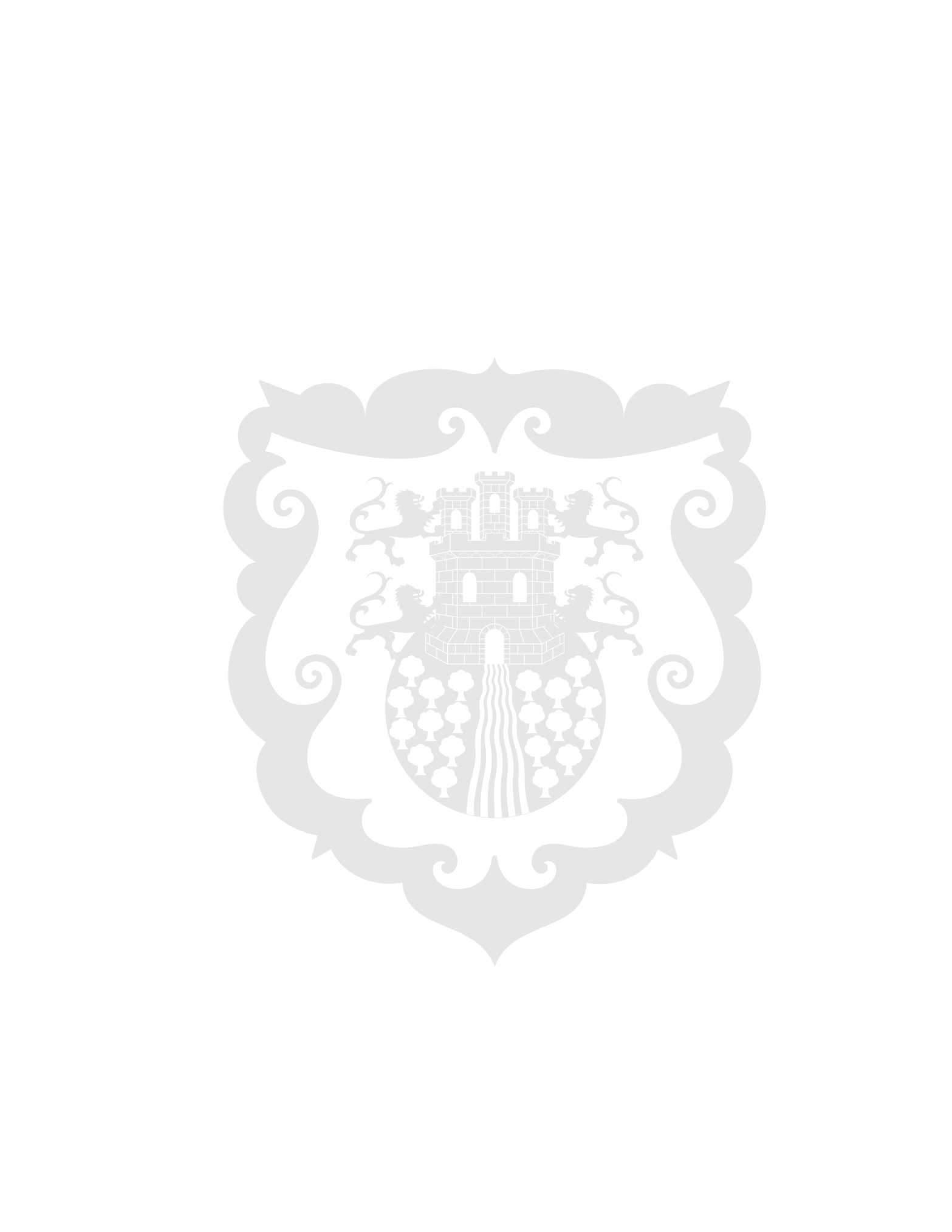 Pasto Deporte apoyó la primera Viejoteca Bailable del 2024 con personas mayoresCon la participación de al menos 400 personas mayores, el Ente Deportivo Municipal, Pasto Deporte, en alianza con la Universidad CESMAG y a través de su Programa ‘Pasto Deporte Mayor Activo’, apoyó este jueves en el coliseo Guillermo de Castellana la primera Viejoteca Bailable del presente año.En este espacio las abuelitos y abuelitas que llegaron de diferentes sectores de la capital nariñense, compartieron y disfrutaron de recreación y sesiones de actividad física musicalizada donde todos los asistentes bailaron distintos ritmos de la música colombiana y ecuatoriana llenos de alegría y confraternidad.La Administración Municipal y el Instituto Pasto Deporte agradecen a todas las personas mayores que asistieron a esta jornada y que hacen parte de los grupos con los cuales se ha empezado a trabajar semanalmente desarrollando diferentes actividades de recreación y buen uso del tiempo libre.